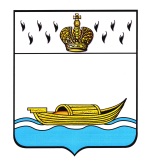 ДУМА ВЫШНЕВОЛОЦКОГО ГОРОДСКОГО ОКРУГАРЕШЕНИЕ от 19.10.2022                                   № 407О внесении изменений и дополнений в Устав Вышневолоцкого городского округа Тверской областиВ соответствии со статьей 44 Федерального закона от 06.10.2003 № 131-ФЗ «Об общих принципах организации местного самоуправления в Российской Федерации», статьей 46 Устава Вышневолоцкого городского округа Тверской области, в целях приведения Устава Вышневолоцкого городского округа Тверской области в соответствие с федеральным законодательством, Дума Вышневолоцкого городского округа решила:1. Внести в Устав Вышневолоцкого городского округа Тверской области, принятый решением Думы Вышневолоцкого городского округа от 28.11.2019 № 56 (с изменениями от 27.09.2021 № 299) (далее-Устав) следующие изменения и дополнения:1.1. В статье 6 Устава часть 2 дополнить абзацем следующего содержания:«Органы местного самоуправления и органы государственной власти входят в единую систему публичной власти в Российской Федерации и осуществляют взаимодействие для наиболее эффективного решения задач в интересах населения, проживающего на соответствующей территории.».1.2. В статье 9 Устава:а) в пункте 43 слова «, проведение открытого аукциона на право заключить договор о создании искусственного земельного участка» исключить.б) дополнить пунктами 47-48 следующего содержания:«47) принятие решений о создании, об упразднении лесничеств, создаваемых в их составе участковых лесничеств, расположенных на землях населенных пунктов Вышневолоцкого городского округа, установлении и изменении их границ, а также осуществление разработки и утверждения лесохозяйственных регламентов лесничеств, расположенных на землях населенных пунктов;48) осуществление мероприятий по лесоустройству в отношении лесов, расположенных на землях населенных пунктов Вышневолоцкого городского округа.».1.3. Статью 17 Устава изложить в следующей редакции:«Статья 17. Сход граждан1. Сход граждан может проводиться:1) в населенном пункте, входящем в состав Вышневолоцкого городского округа, по вопросу введения и использования средств самообложения граждан на территории данного населенного пункта;2) в соответствии с законом Тверской области на части территории населенного пункта, входящего в состав Вышневолоцкого городского округа, по вопросу введения и использования средств самообложения граждан на данной части территории населенного пункта;3) в сельском населенном пункте по вопросу выдвижения кандидатуры старосты сельского населенного пункта, а также по вопросу досрочного прекращения полномочий старосты сельского населенного пункта.2. Сход граждан правомочен при участии в нем более половины обладающих избирательным правом жителей населенного пункта (либо части его территории). В случае, если в населенном пункте отсутствует возможность одновременного совместного присутствия более половины обладающих избирательным правом жителей данного населенного пункта, сход граждан в соответствии с настоящим Уставом проводится поэтапно в срок, не превышающий одного месяца со дня принятия решения о проведении схода граждан. При этом лица, ранее принявшие участие в сходе граждан, на последующих этапах участия в голосовании не принимают. Решение такого схода граждан считается принятым, если за него проголосовало более половины участников схода граждан.».1.4. В статье 21 Устава:а) часть 4 после слов «с проектом муниципального правового акта,»  дополнить словами «в том числе посредством его размещения на официальном сайте муниципального образования в информационно-телекоммуникационной сети Интернет  http://www.v-volok.ru,, возможность представления жителями муниципального образования своих замечаний и предложений по вынесенному на обсуждение проекту муниципального правового акта, в том числе посредством официального сайта,» после слов «принятых решений.» дополнить словами «, в том числе посредством их размещения на официальном сайте.»;б) часть 5 изложить в следующей редакции:«5. По проектам правил благоустройства территории Вышневолоцкого городского округа, проектам, предусматривающим внесение изменений в утвержденные правила благоустройства территории Вышневолоцкого городского округа, проводятся публичные слушания, порядок организации и проведения которых определяется нормативным правовым актом Думы Вышневолоцкого городского округа с учетом положений законодательства о градостроительной деятельности. По проектам генеральных планов, проектам правил землепользования и застройки, проектам планировки территории, проектам межевания территории, проектам, предусматривающим внесение изменений в один из указанных утвержденных документов, проектам решений о предоставлении разрешения на условно разрешенный вид использования земельного участка или объекта капитального строительства, проектам решений о предоставлении разрешения на отклонение от предельных параметров разрешенного строительства, реконструкции объектов капитального строительства проводятся общественные обсуждения, порядок организации и проведения которых определяется органами государственной власти Тверской области  в соответствии с законом Тверской области от 20.12.2019 № 89-ЗО «О перераспределении отдельных полномочий в области градостроительной деятельности между органами местного самоуправления муниципальных образований Тверской области и органами государственной власти Тверской области» с учетом положений законодательства о градостроительной деятельности.».1.5. В статье 30 пункт 3 части 2 исключить.1.6. В абзаце втором части 1 статьи 33 слова «законодательством» заменить словами «федеральным законодательством и законодательством Тверской области».1.7. В части 2 статьи 39 Устава:а) пункт 14 после слов «и водоснабжение населения,» дополнить словами «водоотведение,»;б) в пункте 15 слова «за сохранностью автомобильных дорог местного значения» заменить словами «на автомобильном транспорте и в дорожном хозяйстве»;в) в пункте 37 слова «контроль за их соблюдением,» заменить словами «муниципальный контроль в сфере благоустройства,»;г) пункт 38 исключить;д) пункт 39 изложить в следующей редакции:«39) осуществляет присвоение адресов объектам адресации, изменение, аннулирование адресов, присвоение наименований элементам улично-дорожной сети (за исключением автомобильных дорог федерального значения, автомобильных дорог регионального или межмуниципального значения), наименований элементам планировочной структуры в границах Вышневолоцкого городского округа, изменение, аннулирование таких наименований, размещение информации в государственном адресном реестре;е) пункт 40 исключить;ж) пункт 44 исключить;з) в пункте 47 слова «использования и охраны» заменить словами «охраны и использования»;и) в пункте 55 слова «, проведение открытого аукциона на право заключить договор о создании искусственного земельного участка» исключить;к) в пункте 57 слова «Федеральным законом от 24 июля 2007 года № 221-ФЗ «О кадастровой деятельности»» заменить словами «федеральным законом»;л) дополнить пунктом 57.1 следующего содержания:«57.1) принимает решения и проводит на территории Вышневолоцкого городского округа мероприятия по выявлению правообладателей ранее учтенных объектов недвижимости, направляет сведения о правообладателях данных объектов недвижимости для внесения в Единый государственный реестр недвижимости;».1.8. В статье 44 Устава:а) часть 2 дополнить абзацем следующего содержания:«Организационная структура, полномочия, функции и порядок деятельности Администрации Вышневолоцкого городского округа, а также перечень должностных лиц и их полномочия при осуществлении муниципального контроля устанавливаются Положением, утверждаемым решением Думы Вышневолоцкого городского округа.»;б) в абзаце втором части 3 слова «Положением о проведении муниципального контроля в Вышневолоцком городском округе, утверждаемым» заменить словами «положениями о видах муниципального контроля в Вышневолоцком городском округе, утверждаемыми». 1.9. Часть 4 статьи 49 Устава после абзаца первого дополнить абзацами следящего содержания: «Для официального опубликования муниципальных правовых актов и соглашений органы местного самоуправления Вышневолоцкого городского округа вправе также использовать сетевое издание «Администрация Вышневолоцкого городского округа» (свидетельство о регистрации ЭЛ №ФС 77-82984 от 14.03.2022, v-volok.ru), являющееся официальным сайтом органов местного самоуправления Выщневолоцкого городского округа.В случае опубликования (размещения) полного текста муниципального правового акта в официальном сетевом издании объемные графические и табличные приложения к нему в печатном издании могут не приводиться».1.10. В статье 57 Устава:а) часть 1 изложить в следующей редакции:«1. Под средствами самообложения граждан понимаются разовые платежи граждан, осуществляемые для решения конкретных вопросов местного значения. Размер платежей в порядке самообложения граждан устанавливается в абсолютной величине равным для всех жителей Вышневолоцкого городского округа, (населенного пункта (либо части его территории), входящего в состав Вышневолоцкого городского округа) за исключением отдельных категорий граждан, численность которых не может превышать 30 процентов от общего числа жителей Вышневолоцкого городского округа (населенного пункта, (либо части его территории), входящего в Вышневолоцкого городского округа и для которых размер платежей может быть уменьшен.»;б) в части 2 слова «пунктом 4.1 части 1 статьи 25.1 Федерального закона N 131-ФЗ, на сходе граждан.» заменить словами «пунктами 4.1, 4.3 части 1 статьи 25.1 Федерального закона № 131-ФЗ, на сходе граждан.». 2. В соответствии с Федеральным законом от 21.07.2005 № 97-ФЗ «О государственной регистрации уставов муниципальных образований» направить Устав Вышневолоцкого городского округа Тверской области в Управление Министерства юстиции Российской Федерации по Тверской области для государственной регистрации.3. Настоящее решение вступает в силу с момента подписания, за исключением пункта 1, который вступает в силу после государственной регистрации и официального опубликования настоящего решения.Глава Вышневолоцкого городского округа                                          Н.П. РощинаПредседатель ДумыВышневолоцкого городского округа                                                       Н.Н. Адров